7th April 2022Dear Parents/CarersI am delighted that, this year, I am able to write to invite you and your family to the Year 11 Celebration Mass which will be on Tuesday 3rd May at 6.00pm. This date has been chosen as the Year 11 main exams will not have started so all should be able to attend.This is always a wonderful evening that is prepared, planned and led by the Year 11 students making it an extra special celebration of their time together as a year group.The evening will start at 6.00pm and you are invited to stay afterwards for refreshments.Please fill in the form below by noon on Friday 29th April to let us know that you are able to attend and how many seats you will require (including your Year 11 student). This is to ensure we will have enough keepsake Mass booklets and refreshments for all those attending. https://forms.office.com/r/SELN6c6aPx We ask that all students attending the mass wear their school uniform. I look forward to seeing you all for this very special occasion.Yours sincerely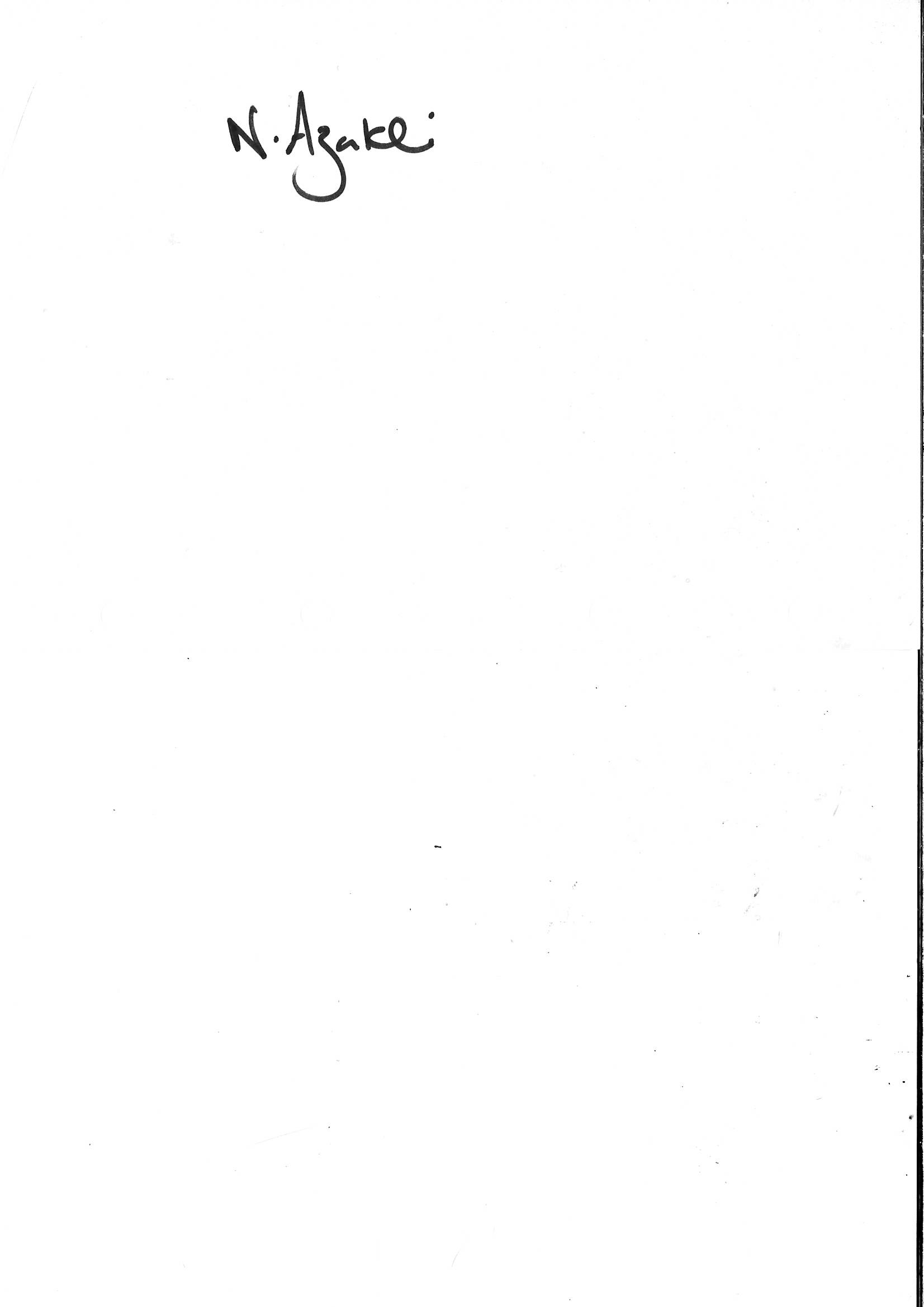 Mrs N AzakliYear 11 Leader